CBUHR 2014ПРИНЯТО собирать чаевые для гида 2-2,5 евро  на человека за каждый экскурсионный деньСПИСОК ОПЦИЙЦЕНАПоездка на целый день, включая посещение живописного горного озера Билу и экскурсию в средневековый город Сегешуару – родину легендарного графа Дракулы75 ЕВРОВечер румынского фольклора с дегустацией местных вин и традиционным ужином (включая подвозку)35 ЕВРОДегустация традиционной трансильванской кухни – обед в живописном горном селе Муачо и катание на деревенских подводах35 ЕВРОПоездка на королевский курорт Румынии Синая и посещение королевской резиденции Пелеш – одного из уникальнейших ансамблей Европы конца XIX – начала XX века50ЕВРОВАЖНО!*В список дополнительных экскурсий могут быть внесены изменения руководителем группы в зависимости от обстоятельств.  *Экскурсия может быть отменена, если на неё записалось меньше 25 человек. * Опциональная программа – это дополнительные экскурсии,  у клиента есть право отказаться от них.* Цены указанные выше, фиксированные.* Организатор не ответственен за выполнение опциональной программы, вся ответственность лежит на экскурсоводе и местных гидах.   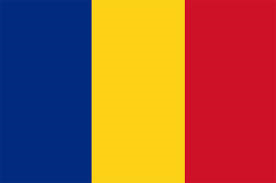 